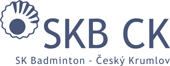 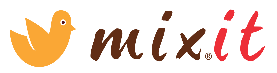 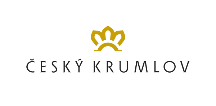 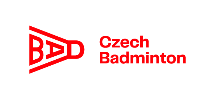 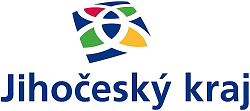 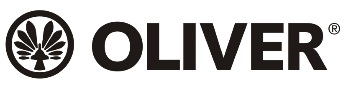 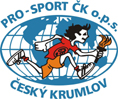 SOUPISKASOUPISKASOUPISKASOUPISKASOUPISKASOUPISKASOUPISKA36. ROČNÍK TURNAJE O ČESKOKRUMLOVSKÝ POHÁR 
REGIONÁLNÍCH VÝBĚRŮ U13(20. – 21. 4. 2024)36. ROČNÍK TURNAJE O ČESKOKRUMLOVSKÝ POHÁR 
REGIONÁLNÍCH VÝBĚRŮ U13(20. – 21. 4. 2024)36. ROČNÍK TURNAJE O ČESKOKRUMLOVSKÝ POHÁR 
REGIONÁLNÍCH VÝBĚRŮ U13(20. – 21. 4. 2024)36. ROČNÍK TURNAJE O ČESKOKRUMLOVSKÝ POHÁR 
REGIONÁLNÍCH VÝBĚRŮ U13(20. – 21. 4. 2024)36. ROČNÍK TURNAJE O ČESKOKRUMLOVSKÝ POHÁR 
REGIONÁLNÍCH VÝBĚRŮ U13(20. – 21. 4. 2024)36. ROČNÍK TURNAJE O ČESKOKRUMLOVSKÝ POHÁR 
REGIONÁLNÍCH VÝBĚRŮ U13(20. – 21. 4. 2024)36. ROČNÍK TURNAJE O ČESKOKRUMLOVSKÝ POHÁR 
REGIONÁLNÍCH VÝBĚRŮ U13(20. – 21. 4. 2024)Družstvo:Severní MoravaSeverní MoravaSeverní MoravaSeverní MoravaSeverní MoravaSeverní MoravaHráči:Hráči:Hráči:Hráči:Hráči:PříjmeníJménoDatumnarozeníŽebříčekU13Klubová příslušnostKlubová příslušnostBorovičkaŠimon27. 01. 20127.Badmintonová Akademie OlomoucBadmintonová Akademie OlomoucIvan Filip09. 04. 201210.TJ Sokol KlimkoviceTJ Sokol KlimkoviceŠimíkSamuel13. 03. 201212.TJ Orlová – LutyněTJ Orlová – LutyněBezděkMatouš14. 02. 201222.SK Badminton PřerovSK Badminton PřerovSikorováThea08. 01. 20124.TJ Orlová – LutyněTJ Orlová – LutyněKoláčková Bára12. 03. 20127.TJ Orlová – LutyněTJ Orlová – LutyněLiškováAlžběta02. 02. 201216.Badmintonová Akademie OlomoucBadmintonová Akademie OlomoucGuziurováRenáta11. 10. 201219.TJ Orlová – LutyněTJ Orlová – Lutyně56